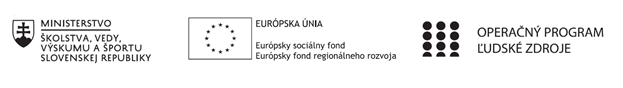 Štvrťročná správa o činnosti Operačný programOP Ľudské zdroje Prioritná os1 Vzdelávanie PrijímateľMetodicko-pedagogické centrumNázov projektuPomáhajúce profesie v edukácii detí a žiakovKód ITMS ŽoP  312011Y720Meno a priezvisko zamestnancaMeno a priezvisko (doplniť) (škola)Názov a číslo rozpočtovej položky rozpočtu projektu4.6.2. Inkluzívny tím/Školský psychológ  v ZŠObdobie vykonávanej činnosti01.10.2019 – 31.12.2019Správa o činnosti:  *Školský psychológ v období od 01.10.2019 – 31.12.2019 realizoval tieto činnosti:Realizácia odbornej činnosti v rámci orientačnej psychologickej diagnostiky;Individuálne (skupinové) hromadné psychologické poradenstvo  pre žiakov s osobitným zreteľom na proces výchovy a vzdelávania v ZŠ;Individuálne (skupinové) psychologické služby, poradenstvo v procese výchovy a vzdelávania zákonným zástupcom žiakov;Individuálne (skupinové) psychologické služby, poradenstvo v procese výchovy a vzdelávania pedagógom -  inkluzívnemu tímu v ZŠ;Individuálna, skupinová, priama a neformálna konzultačná činnosť pre žiakov a rodičov;Plánovanie, realizácia intervencií a zhodnotenie efektívnosti použitých intervenčných postupov pre žiakov;Realizácia preventívnych aktivít drogovej závislosti a iných sociálno–patologických javov v rámci plánu činnosti ZŠ a príslušného centra pedagogicko-psychologického poradenstva a prevencie;Odborno-metodická pomoc pri aktualizácii a inovácii IVVP pre žiakov so ŠVVP na základe psychologickej diagnostiky (pre pedagogických zamestnancov a inkluzívny tím školy);Návšteva v rodine žiaka; *Ponechá len OZ, ktorý v ZŠ realizoval túto aktivitu. Zoznam výstupov činnosti (prílohy): *Príloha : Fotodokumentácia zo skupinových aktivít resp. individuálnych aktivít;Príloha : Správa, prezenčná listina z návštevy v rodine;*Nehodiacu sa prílohu vymazaťVypracoval (meno, priezvisko, dátum)Meno a priezvisko (doplniť), 08.01.2020PodpisSchválil (meno, priezvisko, dátum)Meno a priezvisko (doplniť), 08.01.2020Podpis